Merci de remplir ce bon de commande et de nous l’adresser accompagné de votre règlement à l’adresse ci-dessous, en précisant l’adresse de li vrai son souhaitée. PrixQuantitéFrais de portTotal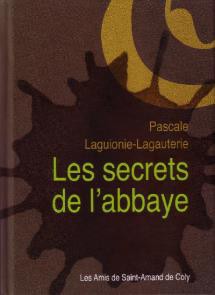 Les secrets de l’abbaye, Pascale Laguionie-Lagauterie, illustrations de Marie Markarian.Une publication des Amis de Saint- Amand-de-Coly, 2ème édition 201113 €5.50 €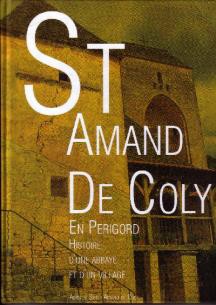 Saint-Amand-de-Coly en Périgord, histoire d’une abbaye et d’un village.Une publication des Amis de Saint- Amand-de-Coly, 2ème édition 201125€5.50 €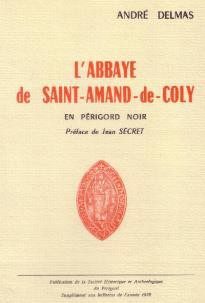 L’abbaye de Saint-Amand-de-Coly en Périgord Noir, André Delmas.Une publication des Sociétés Historiques et archéologiques du Périgord, 197815€5.50 €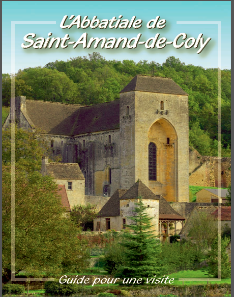 L’abbatiale de Saint-Amand-de-Coly, guide pour une visite.Une publication des Amis de Saint- Amand-de-Coly3.50 €1.02 €